 РІЗДВЯНА  ПРОГРАМА«ХАЙ  УСЯ  ЗЕМЛЯ  ПОЧУЄ - УКРАЇНА  КОЛЯДУЄ!»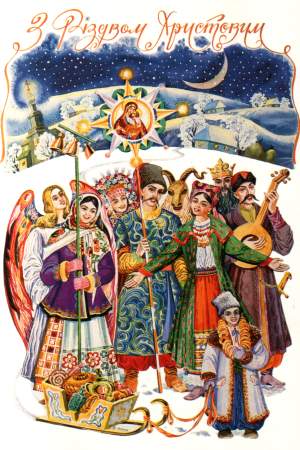 7  січня 2020 рокуСБК  с. ВищеольчедаївРІЗДВЯНІ  ФАНФАРИ + ФОН(За сценою ведуча  під  звуки  дзвоників  говорить):                                          Зірки посипались додолу,Цілують Ангели сніги.І заквітчавши душу кволу,І затопивши береги,Благословенна НебесамиВелика радість, мов ріка,Тече Господніми світами –В свічках,  в молитвах і зірках…Сніги…  Дороги…  Мрії сині…Святиться  звіздами  Різдво…     За святковим столом зустрічається     Знову вся українська родина.     Хай бажання і мрії збуваються     в день народження Божого Сина.     І,  озвавшись різдвяною згадкою,     У душі залишаючи слід,     Лине пісня дзвінкою колядкою,     І підспівує нам цілий світ!(під  звуки  дзвіночків  виходять  ведучі)ФОНОВА  РІЗДВЯНА  МЕЛОДІЯ.Ведучий:            Доброго дня, дорогі  друзі!               Вас вітаєм  з  Новим роком. Біля нас він крок за кроком. Ми бажаєм в цьому  році Подивитись щастю в очі. Свою удачу в руки спіймати ,І міцно тримати, не відпускати. Здоров’я міцного бажаєм усім, Хай радісний настрій приходить в ваш дім! Ведуча:               Щоб розумілися діти з батьками, Невістки зі свекрухами, тещі з зятями. Кохати бажаєм, коханими бути, Про все погане навіки забути. У кого у серці розчарування, Неодмінно зустріне справжнє кохання. Студентам на сесіях добре все здати, Випускникам – магістрами стати. Всім, хто закінчує в школі навчання – Високих балів з ЗНО-тестування. Підвищення пенсій - пенсіонерам, Більш милосердя – мільйонерам!Ведучий:               Хвороби хай зникнуть, а з ними все зле, Хай завжди надія у серці живе. Сварливі  сусіди  щоб помирились, А депутати більш не бились.Нехай радість і щастя до нас всіх прийде, Хай криза за місяць від нас геть піде. Нехай здійсняться всі ваші бажання, Мир всюди буде і ніжне кохання!Ведуча:Як приємно, що в нас є свято, якому радіють усі. Свято, яке не знає кордонів ні в часі, а ні в просторі, а ні у віці. Напевно, єдине   свято в році, яке обіцяє нам здійснення найзаповітніших мрій і бажань!      Ведучий:  Дуже важливо те, що ми в це віримо. І якщо ця віра в нас не вгасає, то, мабуть, великі події в нашому житті ще не відбулись.Ведуча:    Згадаймо ж нині разом всі    Різдвяні свята чарівні.    Щоби в Святвечір скрізь лунали    Колядки давні голосні,    А в Щедрий вечір засівали    Зерном  світлиці нам усім.Ведучий:     Щоб за врочистими столами    Раділи святам і зимі,    Щоб люди завжди шанували    ЗвичАї рідної землі.Ведуча:    Хай стелить зима білий сніг по стежках,    Прикрасить нам землю на свЯта.    Хай прийдуть з колядками в хату до нас    Веселих нам свят побажати.Ведучий:   Тіштесь, тіштесь і радійте нинішньої днини,   Ангели принесли веселі новини.   В Вифлеємі нині зірка весело сіяє   Народився там Син Божий, що всіх оживляє!   До життя і вас він кличе, в чудесну годину,   Щоб ви разом прославили Небесну дитину.Ведуча:      Боже, як гарно у нас на Різдво!        Світиться небо, дорога співає.                                                                        Вітаються люди у злагодіБожій.                                                                                              Ісус народився, живе в коляді.                                                                                             І прагне людині зарадити кожній:                                                                                           Людиною бути в житті.Ведучий:    І в кожнім віконечку свічка палає,                                                                                               А на столі – вечеря свята,                                                                                               Двері господар усім відчиняє,                                                                                         І душу свою відкрива  –                                                                                       У торжестві і сіянні Різдва…Ведуча:      Ми сієм, сієм, посіваєм, як наші сіяли батьки. Спалахують у небі чистім над селищем нашим зірочки. Ми сієм, пробудивши дійство, рождественних веселих свят. Величний з вірою одвічний від наших прадідів обряд. Ведучий:Ми сієм, сієм, засіваєм, народна пам'ять воскреса, бо неповторна наша пісня, її багатство і краса. Лунають срібні передзвони, ви чуєте через віки і колядує Україна, ідуть до Вас колядники.2.ФОНОВА  МЕЛОДІЯ  (зі  словами  затихає)ОБРЯДОВА  СЦЕНКАІ  ДІЯСвітлиця. На покутті перед іконами горить лампадка. На столі, в бік покуття, стоїть дідух (прикрашений сніп пшениці чи жита). Біля нього настелено сіна, на ньому в глечику – узвар, а в новому горщику – кутя.В  світлиці  господар – батько  (Зацерковний  Петро),  господиня – мати  (Зацерковна  Любов), Іванка – старша  дочка  (Юхта  Іванка),  Віолетта – молодша  дочка  (Мазур  Віолетта),  Оксанка – менша  дочка  (Чернюк  Оксана).  Іванка  сидить  на  лавці,  читає  сестричкам   вголос  «Біблію  для  дітей»,  розповідь  про  народження  Ісуса  Христа.Батько:Піду  кину  сіна  вівцям,  коням  та  корові.  Нагодую  собаку  та,  тим  часом,  буду  поглядати  на  небо.  Як  тільки  зійде  вечірня  зірочка,  так  і  будемо  сідати  до  столу  (виходить).Господиня:  (підкидає  дров  у  піч,  ставить  їжу  на  стіл):Втомилась.  Треба  ж  було  наготувати   до  Святвечора  аж  12  пісних  страв.  (Рахує  страви,  загинаючи  пальці  на  руках).  Кутя,  узвар,  пиріжки  з  капустою,  пиріжки  з  квасолею,  вареники  з  картоплею,  шулики,  пампушки,  пісний  борщ,  риба  фарширована,  картопля  з  грибами,  відварений  горох  з  підливою,  огірочки…  Є  все,  як  і  годиться.(Чути  звук  дзвіночків,  входять  із   зали  колядники  із  зіркою,  із  піснею  заходять  до  світлиці).3. ЩЕДРІВКА  «ПІД  ВІКОНЦЕМ  ГОРЛИЦЯ  СПІВАЛА»  (ансамбль  «Калинове  гроно»).Щедрувальник  1Ми прийшли до цеї хати,Щоб  добрих людей на шляху не  минати.ДобрИдень вам, люди. У  році новому  щастя бажаєм  вашому дому.Щедрувальник  2Сієм, сієм, посіваєм,  щастя-долі вам бажаєм,У щасливій вашій хаті,  щоб ви всі були багаті,Щоб лежали на столі  паляниці немалі!Щоб  були у вас ковбаси,  молоко, і сало, й м’ясо,І млинці, і пиріжки,  і пухнасті пампушки!Щедрувальник  3  Сію, сію, посіваю,  з Новим роком вас вітаю,Щастя й радості бажаю.Щоб ніколи не хворіли,  а  душею молоділи,І здоров’я міцне мали,Щоб вас люди поважали, щоб в роботі все горіло,А в кишені шелестіло.Щедрувальник  4  
Друзів зичимо багато.
Щоб у будні та на свято  Ваші гнулися столи.
Щоб здорові всі були.З Новим роком! З добрим роком!Щедрувальник  5 Хай сипляться гроші  вам дощем із неба,
Й Господь посилає  усе, що Вам треба!
Хай щастя стукає у двері,  хай заходять до оселі
Радість, злагода та спокій  і любов на довгі роки!
Щедрувальник 6 
Хай в році новім,  при святому Різдві,
Всі мрії сповняться - давні й нові!
Як тим пастухам,  хай Вам ангел щоднини
приносить до дому  приємні новини!4.КОЛЯДКА  «НА  РІЗДВО  ХРИСТОВЕ  АНГЕЛ  ПРИЛЕТІВ»   (ансамбль  «Калинове  гроно»).   (виходять зі  сцени)(Стукіт  у  двері.  В  хату  заходять  двоє  діток:  Баяк  Богдана  та  Баяк  Діана).Богдана:  Добрий  вечір,  хрещена!  Мама  і  тато  прислали  вам  хліб-сіль і  вечерю.Мати:  Спасибі  вашим  батькам,  спасибі  і  вам,  що  принесли  вечерю.(Діти  віддають  вузлик  з  вечерею.  Мати  ставить  його  на  стіл,  розв’язує  хустинку,  куштує  кутю,  викладає  калач  і  пиріжки  на  стіл,  а  туди  кладе  свої  пиріжки):Та  й  смачна  ж ваша  вечеря!  Зараз  я  вам  дам  подарунки  і  гостинці.(Обдаровує  дітей  подарунками  і  гостинцями:  іграшки, цукерки,  горіхи,  дрібні  гроші).Діана:  Дякуємо  вам  за  все.  До  побачення!(Мати  проводжає  їх).Іванка:  Мамочко,  то  може  і  ми  понесемо  вже  вечерю?Мати:  Одягайтеся.  Понесете  вечерю  спочатку  бабусі  Орисі,  потім  хрещеним,  тітці  Насті…(Лаштує  вечерю  у  вузлик,  допомагає  дітям  одягнутись  і  проводжає  їх  за  двері).5. КОЛЯДКА  «ХАЙ  ІСУС  МАЛЕ  ДИТЯ»  (ансамбль  «Калинове  гроно»Всі  колядники: Христос  народився!   Славімо  його!  Батько:  Дякую  вам,  колядники!  Візьміть  дарунки  до  вашої  торбинки!  Хай  вам  щастить! (Колядники  виходять).Батько (заходячи в хату): Забув взяти хліба і варену пшеницю. Це ж сьогодні треба пригостити всю худобу хлібом, а птицю – вареною пшеницею… Говорять, що сьогодні опівночі всяка німина людською мовою буде розмовляти з Богом. Якщо хтось із них буде нарікати на погане ставлення господаря, тому не поведеться з худобою в наступному році.Мати: (звертається до батька):Петре, до того часу, як сідати за стіл, ти обов'язково зайди до сусіда  Кантора  Миколи,  та помирись з ним, щоб на Різдво був спокій і мир.Батько: Обов'язково зайду, а потім піду кликати Мороза вечеряти з нами.(Виходить, а в хату заходять діти).Іванка: Мамочко, ось подивися, що мені подарувала хрещена! (Показує вив’язаний светрик і ляльку). А скільки гостинців насипала у торбинку! Тут і печиво, і цукерки, і яблучка, і горішки, і цитрусові...Віолетта: А мені хрещений подарував ляльку та ще й гроші дав!Оксанка: Я теж маю подарунки і гостинці. Адже ми, мамочко, носили вечерю ще й дідусеві Павлу, і бабусі Мар'яні...Мати: Ну й добре, що встигли до всіх завітати. Роздягайтеся. Мийте руки та будемо сідати  вечеряти. (Всі  виходять  мити  руки).Іванка: А де наш тато?Мати: Пішов Мороза кликати вечеряти.Оксанка: А як він його буде кликати, мамо?Мати: Зробить тато три обходи по двору за сонцем і басом мовить: "Морозе, Морозе, йди до нас кутю їсти". Так він гукне тричі, а потім: “Як не йдеш, то не йди і на жито-пшеницю, усяку пашницю. Іди краще на моря, на ліси, та на круті гори, а нам шкоди не роби!”(Заходить батько)Батько: Будемо сідати за стіл, вже вечірня зірочка зійшла. Але перед цим помолимось Богу.(Всі стають лицем до ікон і повторюють молитву за батьком):Просимо Тебе, Боже, щоб і тих душ до вечері допустив, що ми про них не знаємо, що в лісі заблудилися, у водах утопилися, в темних нетрях задушилися... Господи, захисти худібку мою від звіра, а мене, грішного Петра  від віри поганої та від безвір'я  на росах, на водах, на тяжких переходах.Дякуємо Богові Святому, що поміг нам дочекатися у мирі і спокою цих Божих свят. Поможи, Боже, їх у радості відправити і за рік других дочекатись. Амінь! (Тричі  хреститься).Батько: І ви всі продуйте лавку під собою, щоб не сісти на померлу Душу.(Бере ложку, тричі набирає кутю і з’їдає  її, всі повторюють за ним. Потім приступають мовчки до вечері). (В  зал  виноситься  кутя  для  усіх  глядачів). ФОНОВА  МЕЛОДІЯ.(Вечеря  скінчилась. Всі  виходять  з -за столу, стають  перед образами і хрестяться. Діти молитву повторюють за батьком)Батько: Спасибі, Боже, за хліб-сіль, за вечерю. Царство небесне померлим родичам. Хай їм легенько лежиться, а нам легко живеться! Амінь!                    (Хрестяться тричі).Віолетта: Мамо, поки ти поприбираєш на столі, ми з Оксанкою   трохи побавимось, розглянемо гостинці...Мати: Бавтеся. (В останню кутю кладе ложки і ставить її на підвіконні).Хай і мертві душечки вечеряють.(Оксанка і  Віолетта  позалазили під стіл і “квокчуть”).Батько: Вірно, діти, щоб квочки сідали. Кинь, жінко, їм грошей та горішків.                    (Та кидає, а діти збирають гостинці).Мати: Віолетто, повтори колядки, що батько тебе навчив. Не  дав  Бог  хлопчика,  то  хай  доня  колядує.Віолетта: Коляд, коляд, колядниця,Добра з медом паляниця,А без меду не така,Дайте, дядьку, п'ятака!Як не дасте п'ятака, Візьму вола за рога Та виведу на поріг, Та викручу правий ріг. Буду з рогом трубити, А воликом робити.З святим Різдвом вітаю,Всім здоров’я бажаю:Господарю на воли,Господині на квочки,Хлопцям-дівчатам на гуляння,Малим дітям забавляння.Христу-Богу вихваляння! Оксанка: Я теж піду колядувати!Батько: Ні, донечко, тобі не можна. Колядують лише дорослі  хлопці та дівчата. Оксанка: А я теж хочу!Мати: Ми з тобою повторимо щедрівки і на Меланку підеш щедрувати з Віолеттою  та  Іванкою. А зараз будемо лягати спати, бо всі потомились… Батько: Перед тим, як лягати спати, я хочу перевірити дітей, чи вони спостережливі? Напередодні я їм розповідав, що зі Святвечором пов'язані прогнозування. Хто більше дасть відповідей на мої питання – отримає дарунок:Батько: Якщо на Багату кутю зоряне небо -Іванка: кури добре нестимуться і вродить горох.Батько: Місячна ніч - Віолетта: вродять  кабачки  та  гарбузи.Батько: Ожеледь на деревах -Оксанка: вродять горіхи і садовина.Батько: Сніг іде -Іванка: буде врожай на яблука.Батько: Сніг і іней -Оксанка: на мокре літо і врожай зернових.Батько: Іванко, подивись у вікно, яке небо?Іванка  (дивиться): Чисте й зоряне.Батько: То яке буде літо?Іванка: Сухе й урожайне.Батько: Перемогла  Оксанка. Отримуй сопілку  (дає її).Іванка: Тато, мамо, а можна я піду до сусідських дівчат? Вони будуть ворожити, а я подивлюсь.Батько: Та йди  вже. Повчишся в них ворожити (до менших дітей): А  вам пора спати.  (діти  ідуть  спати.  Батьки  за  столом  розмовляють.  Гасне  світло).2.  ФОНОВА  МЕЛОДІЯ.ІІ  ДІЯ ВИХІД  ДІДА  МОРОЗА  ТА  СНІГУРОНЬКИ.Дід  Мороз: Сніг пухнастий стелиться, Замело дороги,Йшов я крізь хурделицюНатомив я ноги.З Новим роком! З новим щастям!Радий вас вітати.Снігуронька:Ми йшли лісами, глухими стежками.Безкраїми йшли ми полями, лугами.І компасом місяць нам був і планети,Маршрут нам писали на небі комети.І ось із найдальших куточків земліВітання свої ми вам всім принесли.З Новим роком! З Новим роком!Дід  Мороз:З Новим роком, мої милі,Зичу вам здоров’я, сили,Щоб пісні кругом дзвеніли,Щоб ніколи не хворіли,Щоб лунав веселий сміхЗ Новим роком! Всіх! Всіх! Всіх!Снігуронька:Хай по ночах у віконціМрії зоряні цвітутьІ янголи-охоронціВашу долю бережуть.Мир у хату вам і щастя,І здоров’я – головне.Сійся, сійся, засівайсяБіля вас добро земне!7. ПІСНЯ  «З  НОВИМ  РОКОМ,  УКРАЇНО!» А) КАРАОКЕ  «ДОБРИЙ  ВЕЧІР  ТОБІ,  ПАНЕ  ГОСПОДАРЮ!»8. ПІСНЯ  «СВЯТКОВА» Б) КОНКУРС  НА  КРАЩЕ  ВИКОНАННЯ  ХОРОВОДУ: - КОМАНДА  ДІДА  МОРОЗА  «ПІДЕМО  У  Д ВІР  ГУЛЯТИ»;ПІДЕМО  У  ДВІР  ГУЛЯТИПідемо у двір гуляти. Траля-ля-ля-ля-ля.Зиму піснею вітати. Траля-ля-ля-ля-ля.ПРИСПІВ:Плеск-плеск. Плеск – не стій!Швидше рученята грій.Туп-туп. Туп мороз.Наші ніжки не морозь.Ми доріжки помели. Траля- ля-ля-ля-ля.Купи снігу намели. Траля-ля-ля-ля-ля. ПРИСПІВ:З снігу зліпимо сніжки. Траля-ля-ля-ля-ля.Люблять зиму малюки. Траля-ля-ля-ля-ля. ПРИСПІВ:- КОМАНДА  СНІГУРОНЬКИ  «ТАНОЧОК  КРУГ  ЯЛИНКИ» Таночок круг ялинки1.Ми хвостиком покрутимо, покрутимо усі, 
танцюємо, як білочки, як білочки малі. 
круть, круть, круть, --- круть, круть, круть 
танцюємо, як білочки   малі  - 2
ПРОГРАШ:  4
2.Ми ніжками потупаєм, потупаємо всі, 
танцюємо, ведмедики, ведмедики малі. 
туп, туп, туп, ---туп, туп, туп, 
танцюємо ведмедики  малі - 2
ПРОГРАШ:  4
3. Угору ми стрибаємо, стрибаємо усі 
танцюємо, як зайчики, як зайчики малі. 
стриб, стриб, стриб, --- стриб, стриб, стриб, 
танцюємо, як зайчики   малі - 2 
ПРОГРАШ:  4
4. В долоньки ми поплещемо, поплещемо усі 
танцюємо, як діточки, як діточки малі. 
1,2,3,---1,2,3 
танцюємо, як діточки малі - 29. ПІСНЯ  «ОЙ,  ВАСИЛЮ» ГРА  «ПОБАЖАННЯ» («ВОРОЖІННЯ»)10. ТАНЕЦЬ  «НОВОРІЧНЕ  РЕТРО» 14.1.  ГУМОРЕСКА11.  ПІСНЯ  «ЗИМОНЬКА, ЗИМА»ГРА  «НОВОРІЧНА  ТЕЛЕГРАМА»12.  ПІСНЯ  «РІЗДВЯНА  МУЗИКА  ЩАСТЯ»  13.  ПІСНЯ  «НОВИЙ  РІК  ПРИЙШОВ  НА  УКРАЇНУ»  Снігуронька:Із-за моря-океану,Із-за тих високих гірСходить Рік Новий на землюІз висот, з-між ясних зір.І полями сніговимиВін мандрує, він іде,За собою Добру ДолюВін за рученьку веде.Та лиш де дорога ясна,Де є світло на стежках,-Там ступає Добра Доля,Йде зі щастям у руках.Хай же доля наша добраНе мине наш рідний край,Заживе народ наш ,Мов весною пишний гай.Дід  Мороз:Прощаймося, друзі, із роком старим,Давайте вітатися з роком Новим.Хай в році старім залишається зло,Новий приносить нам тільки добро.Кому не щастило – нехай пощастить.У кого щось боліло – нехай не болить.Щоб більш не бриніла сльоза на очах,Усмішка  хай сяє на ваших вустах.Нехай тільки радість несе Новий рікІ щастя й добробут несе у ваш дім.Нехай Україна повік процвітає,А Господь здоров’я усім посилає.14. ПІСНЯ  «УКРАЇНА  КОЛЯДУЄ»  (приспів - всі  разом)